For the purpose of national external moderation:only six WORD templates are required where availablesamples are not required to be randomly selectedthere should be one each of N, A, M, E and up to 2 othersdescriptions of evidence and explanations of judgements are not required for all other students, and a spreadsheet may be used.			Alternative Evidence Gathering Template – Internal AssessmentAlternative Evidence Gathering Template – Internal AssessmentAlternative Evidence Gathering Template – Internal AssessmentAlternative Evidence Gathering Template – Internal AssessmentAlternative Evidence Gathering Template – Internal AssessmentAlternative Evidence Gathering Template – Internal AssessmentAlternative Evidence Gathering Template – Internal AssessmentAlternative Evidence Gathering Template – Internal AssessmentAlternative Evidence Gathering Template – Internal AssessmentAlternative Evidence Gathering Template – Internal AssessmentAlternative Evidence Gathering Template – Internal AssessmentAlternative Evidence Gathering Template – Internal AssessmentAlternative Evidence Gathering Template – Internal AssessmentAlternative Evidence Gathering Template – Internal AssessmentAlternative Evidence Gathering Template – Internal AssessmentAlternative Evidence Gathering Template – Internal Assessment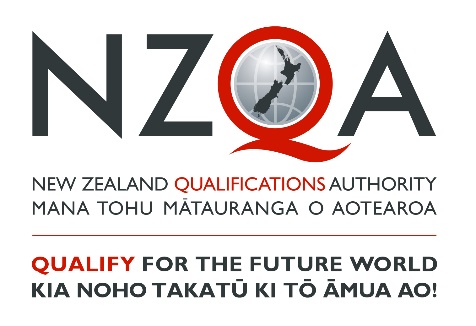 These templates must only be used to record student achievement and report results where remote assessment is the only practical option and the collection of direct assessment evidence from students has not been at all possible. ‘Alternative Evidence’ is student evidence for internally assessed standards that has been seen or heard within the teaching and learning programme. These templates do not signal a reduction in what is accepted for each grade, but rather a means of summarising evidence for reporting. These templates must be viewed in conjunction with the standard and assessment advice forwarded to schools to ensure that valid, credible and reliable assessment and learning has occurred before the standard is awarded. While physical evidence of student work does not need to be attached, the assessor decisions made must also be verified internally before reporting results.These templates must only be used to record student achievement and report results where remote assessment is the only practical option and the collection of direct assessment evidence from students has not been at all possible. ‘Alternative Evidence’ is student evidence for internally assessed standards that has been seen or heard within the teaching and learning programme. These templates do not signal a reduction in what is accepted for each grade, but rather a means of summarising evidence for reporting. These templates must be viewed in conjunction with the standard and assessment advice forwarded to schools to ensure that valid, credible and reliable assessment and learning has occurred before the standard is awarded. While physical evidence of student work does not need to be attached, the assessor decisions made must also be verified internally before reporting results.These templates must only be used to record student achievement and report results where remote assessment is the only practical option and the collection of direct assessment evidence from students has not been at all possible. ‘Alternative Evidence’ is student evidence for internally assessed standards that has been seen or heard within the teaching and learning programme. These templates do not signal a reduction in what is accepted for each grade, but rather a means of summarising evidence for reporting. These templates must be viewed in conjunction with the standard and assessment advice forwarded to schools to ensure that valid, credible and reliable assessment and learning has occurred before the standard is awarded. While physical evidence of student work does not need to be attached, the assessor decisions made must also be verified internally before reporting results.These templates must only be used to record student achievement and report results where remote assessment is the only practical option and the collection of direct assessment evidence from students has not been at all possible. ‘Alternative Evidence’ is student evidence for internally assessed standards that has been seen or heard within the teaching and learning programme. These templates do not signal a reduction in what is accepted for each grade, but rather a means of summarising evidence for reporting. These templates must be viewed in conjunction with the standard and assessment advice forwarded to schools to ensure that valid, credible and reliable assessment and learning has occurred before the standard is awarded. While physical evidence of student work does not need to be attached, the assessor decisions made must also be verified internally before reporting results.These templates must only be used to record student achievement and report results where remote assessment is the only practical option and the collection of direct assessment evidence from students has not been at all possible. ‘Alternative Evidence’ is student evidence for internally assessed standards that has been seen or heard within the teaching and learning programme. These templates do not signal a reduction in what is accepted for each grade, but rather a means of summarising evidence for reporting. These templates must be viewed in conjunction with the standard and assessment advice forwarded to schools to ensure that valid, credible and reliable assessment and learning has occurred before the standard is awarded. While physical evidence of student work does not need to be attached, the assessor decisions made must also be verified internally before reporting results.These templates must only be used to record student achievement and report results where remote assessment is the only practical option and the collection of direct assessment evidence from students has not been at all possible. ‘Alternative Evidence’ is student evidence for internally assessed standards that has been seen or heard within the teaching and learning programme. These templates do not signal a reduction in what is accepted for each grade, but rather a means of summarising evidence for reporting. These templates must be viewed in conjunction with the standard and assessment advice forwarded to schools to ensure that valid, credible and reliable assessment and learning has occurred before the standard is awarded. While physical evidence of student work does not need to be attached, the assessor decisions made must also be verified internally before reporting results.These templates must only be used to record student achievement and report results where remote assessment is the only practical option and the collection of direct assessment evidence from students has not been at all possible. ‘Alternative Evidence’ is student evidence for internally assessed standards that has been seen or heard within the teaching and learning programme. These templates do not signal a reduction in what is accepted for each grade, but rather a means of summarising evidence for reporting. These templates must be viewed in conjunction with the standard and assessment advice forwarded to schools to ensure that valid, credible and reliable assessment and learning has occurred before the standard is awarded. While physical evidence of student work does not need to be attached, the assessor decisions made must also be verified internally before reporting results.These templates must only be used to record student achievement and report results where remote assessment is the only practical option and the collection of direct assessment evidence from students has not been at all possible. ‘Alternative Evidence’ is student evidence for internally assessed standards that has been seen or heard within the teaching and learning programme. These templates do not signal a reduction in what is accepted for each grade, but rather a means of summarising evidence for reporting. These templates must be viewed in conjunction with the standard and assessment advice forwarded to schools to ensure that valid, credible and reliable assessment and learning has occurred before the standard is awarded. While physical evidence of student work does not need to be attached, the assessor decisions made must also be verified internally before reporting results.These templates must only be used to record student achievement and report results where remote assessment is the only practical option and the collection of direct assessment evidence from students has not been at all possible. ‘Alternative Evidence’ is student evidence for internally assessed standards that has been seen or heard within the teaching and learning programme. These templates do not signal a reduction in what is accepted for each grade, but rather a means of summarising evidence for reporting. These templates must be viewed in conjunction with the standard and assessment advice forwarded to schools to ensure that valid, credible and reliable assessment and learning has occurred before the standard is awarded. While physical evidence of student work does not need to be attached, the assessor decisions made must also be verified internally before reporting results.These templates must only be used to record student achievement and report results where remote assessment is the only practical option and the collection of direct assessment evidence from students has not been at all possible. ‘Alternative Evidence’ is student evidence for internally assessed standards that has been seen or heard within the teaching and learning programme. These templates do not signal a reduction in what is accepted for each grade, but rather a means of summarising evidence for reporting. These templates must be viewed in conjunction with the standard and assessment advice forwarded to schools to ensure that valid, credible and reliable assessment and learning has occurred before the standard is awarded. While physical evidence of student work does not need to be attached, the assessor decisions made must also be verified internally before reporting results.These templates must only be used to record student achievement and report results where remote assessment is the only practical option and the collection of direct assessment evidence from students has not been at all possible. ‘Alternative Evidence’ is student evidence for internally assessed standards that has been seen or heard within the teaching and learning programme. These templates do not signal a reduction in what is accepted for each grade, but rather a means of summarising evidence for reporting. These templates must be viewed in conjunction with the standard and assessment advice forwarded to schools to ensure that valid, credible and reliable assessment and learning has occurred before the standard is awarded. While physical evidence of student work does not need to be attached, the assessor decisions made must also be verified internally before reporting results.These templates must only be used to record student achievement and report results where remote assessment is the only practical option and the collection of direct assessment evidence from students has not been at all possible. ‘Alternative Evidence’ is student evidence for internally assessed standards that has been seen or heard within the teaching and learning programme. These templates do not signal a reduction in what is accepted for each grade, but rather a means of summarising evidence for reporting. These templates must be viewed in conjunction with the standard and assessment advice forwarded to schools to ensure that valid, credible and reliable assessment and learning has occurred before the standard is awarded. While physical evidence of student work does not need to be attached, the assessor decisions made must also be verified internally before reporting results.These templates must only be used to record student achievement and report results where remote assessment is the only practical option and the collection of direct assessment evidence from students has not been at all possible. ‘Alternative Evidence’ is student evidence for internally assessed standards that has been seen or heard within the teaching and learning programme. These templates do not signal a reduction in what is accepted for each grade, but rather a means of summarising evidence for reporting. These templates must be viewed in conjunction with the standard and assessment advice forwarded to schools to ensure that valid, credible and reliable assessment and learning has occurred before the standard is awarded. While physical evidence of student work does not need to be attached, the assessor decisions made must also be verified internally before reporting results.These templates must only be used to record student achievement and report results where remote assessment is the only practical option and the collection of direct assessment evidence from students has not been at all possible. ‘Alternative Evidence’ is student evidence for internally assessed standards that has been seen or heard within the teaching and learning programme. These templates do not signal a reduction in what is accepted for each grade, but rather a means of summarising evidence for reporting. These templates must be viewed in conjunction with the standard and assessment advice forwarded to schools to ensure that valid, credible and reliable assessment and learning has occurred before the standard is awarded. While physical evidence of student work does not need to be attached, the assessor decisions made must also be verified internally before reporting results.These templates must only be used to record student achievement and report results where remote assessment is the only practical option and the collection of direct assessment evidence from students has not been at all possible. ‘Alternative Evidence’ is student evidence for internally assessed standards that has been seen or heard within the teaching and learning programme. These templates do not signal a reduction in what is accepted for each grade, but rather a means of summarising evidence for reporting. These templates must be viewed in conjunction with the standard and assessment advice forwarded to schools to ensure that valid, credible and reliable assessment and learning has occurred before the standard is awarded. While physical evidence of student work does not need to be attached, the assessor decisions made must also be verified internally before reporting results.These templates must only be used to record student achievement and report results where remote assessment is the only practical option and the collection of direct assessment evidence from students has not been at all possible. ‘Alternative Evidence’ is student evidence for internally assessed standards that has been seen or heard within the teaching and learning programme. These templates do not signal a reduction in what is accepted for each grade, but rather a means of summarising evidence for reporting. These templates must be viewed in conjunction with the standard and assessment advice forwarded to schools to ensure that valid, credible and reliable assessment and learning has occurred before the standard is awarded. While physical evidence of student work does not need to be attached, the assessor decisions made must also be verified internally before reporting results.Student IDStudent IDStudent 1Student 1Student 1Student 1Student 1Student 1Student 1Student 1Student 1Student 1Student 1SubjectAccounting Accounting Level3NotesNotesStandard No.91407 91407 Version2Standard TitleStandard TitlePrepare a report for an external user that interprets the annual report of a New Zealand reporting entity Prepare a report for an external user that interprets the annual report of a New Zealand reporting entity Prepare a report for an external user that interprets the annual report of a New Zealand reporting entity Prepare a report for an external user that interprets the annual report of a New Zealand reporting entity Prepare a report for an external user that interprets the annual report of a New Zealand reporting entity Prepare a report for an external user that interprets the annual report of a New Zealand reporting entity Prepare a report for an external user that interprets the annual report of a New Zealand reporting entity Prepare a report for an external user that interprets the annual report of a New Zealand reporting entity Prepare a report for an external user that interprets the annual report of a New Zealand reporting entity Prepare a report for an external user that interprets the annual report of a New Zealand reporting entity Prepare a report for an external user that interprets the annual report of a New Zealand reporting entity Prepare a report for an external user that interprets the annual report of a New Zealand reporting entity Prepare a report for an external user that interprets the annual report of a New Zealand reporting entity Prepare a report for an external user that interprets the annual report of a New Zealand reporting entity Credits5AchievedAchievedAchievedAchievedAchievedAchievedAchievedAchievedAchievedMeritMeritMeritMeritMeritMeritExcellenceExcellenceExcellencePrepare a report for an external user that interprets the annual report of a New Zealand reporting entity. Prepare a report for an external user that interprets the annual report of a New Zealand reporting entity. Prepare a report for an external user that interprets the annual report of a New Zealand reporting entity. Prepare a report for an external user that interprets the annual report of a New Zealand reporting entity. Prepare a report for an external user that interprets the annual report of a New Zealand reporting entity. Prepare a report for an external user that interprets the annual report of a New Zealand reporting entity. Prepare a report for an external user that interprets the annual report of a New Zealand reporting entity. Prepare a report for an external user that interprets the annual report of a New Zealand reporting entity. Prepare a report for an external user that interprets the annual report of a New Zealand reporting entity. Prepare an in-depth report for an external user that interprets the annual report of a New Zealand reporting entity. Prepare an in-depth report for an external user that interprets the annual report of a New Zealand reporting entity. Prepare an in-depth report for an external user that interprets the annual report of a New Zealand reporting entity. Prepare an in-depth report for an external user that interprets the annual report of a New Zealand reporting entity. Prepare an in-depth report for an external user that interprets the annual report of a New Zealand reporting entity. Prepare an in-depth report for an external user that interprets the annual report of a New Zealand reporting entity. Prepare a comprehensive report for an external user that interprets the annual report of a New Zealand reporting entity. Prepare a comprehensive report for an external user that interprets the annual report of a New Zealand reporting entity. Prepare a comprehensive report for an external user that interprets the annual report of a New Zealand reporting entity. Key requirements (list):Key requirements (list):Key requirements (list):Key requirements (list):Key requirements (list):Key requirements (list):AAAMMMEDescribe or attach the evidence considered. 	Describe or attach the evidence considered. 	Describe or attach the evidence considered. 	Explain how the judgement was made.Explain how the judgement was made.Providing an interpretation for an external user of the annual report of a New Zealand reporting entity.Providing an interpretation for an external user of the annual report of a New Zealand reporting entity.Providing an interpretation for an external user of the annual report of a New Zealand reporting entity.Providing an interpretation for an external user of the annual report of a New Zealand reporting entity.Providing an interpretation for an external user of the annual report of a New Zealand reporting entity.Providing an interpretation for an external user of the annual report of a New Zealand reporting entity.Drawing a conclusion that makes a recommendation to meet the needs of an external user. Drawing a conclusion that makes a recommendation to meet the needs of an external user. Drawing a conclusion that makes a recommendation to meet the needs of an external user. Drawing a conclusion that makes a recommendation to meet the needs of an external user. Drawing a conclusion that makes a recommendation to meet the needs of an external user. Drawing a conclusion that makes a recommendation to meet the needs of an external user. Providing an interpretation for an external user of the annual report of a New Zealand reporting entity, linked to other financial and non-financial information contained in the annual report. Providing an interpretation for an external user of the annual report of a New Zealand reporting entity, linked to other financial and non-financial information contained in the annual report. Providing an interpretation for an external user of the annual report of a New Zealand reporting entity, linked to other financial and non-financial information contained in the annual report. Providing an interpretation for an external user of the annual report of a New Zealand reporting entity, linked to other financial and non-financial information contained in the annual report. Providing an interpretation for an external user of the annual report of a New Zealand reporting entity, linked to other financial and non-financial information contained in the annual report. Providing an interpretation for an external user of the annual report of a New Zealand reporting entity, linked to other financial and non-financial information contained in the annual report. Drawing a conclusion including reasons for the recommendation to meet the needs of an external user.Drawing a conclusion including reasons for the recommendation to meet the needs of an external user.Drawing a conclusion including reasons for the recommendation to meet the needs of an external user.Drawing a conclusion including reasons for the recommendation to meet the needs of an external user.Drawing a conclusion including reasons for the recommendation to meet the needs of an external user.Drawing a conclusion including reasons for the recommendation to meet the needs of an external user.Providing an interpretation for an external user of the annual report of a New Zealand reporting entity in relation to its wider economic activities. Providing an interpretation for an external user of the annual report of a New Zealand reporting entity in relation to its wider economic activities. Providing an interpretation for an external user of the annual report of a New Zealand reporting entity in relation to its wider economic activities. Providing an interpretation for an external user of the annual report of a New Zealand reporting entity in relation to its wider economic activities. Providing an interpretation for an external user of the annual report of a New Zealand reporting entity in relation to its wider economic activities. Providing an interpretation for an external user of the annual report of a New Zealand reporting entity in relation to its wider economic activities. Drawing a conclusion covering the limitations of the report and justifying the recommendation to meet the needs of an external user. Drawing a conclusion covering the limitations of the report and justifying the recommendation to meet the needs of an external user. Drawing a conclusion covering the limitations of the report and justifying the recommendation to meet the needs of an external user. Drawing a conclusion covering the limitations of the report and justifying the recommendation to meet the needs of an external user. Drawing a conclusion covering the limitations of the report and justifying the recommendation to meet the needs of an external user. Drawing a conclusion covering the limitations of the report and justifying the recommendation to meet the needs of an external user. Sufficiency statementSufficiency statementSufficiency statementSufficiency statementSufficiency statementSufficiency statementSufficiency statementSufficiency statementSufficiency statementSufficiency statementSufficiency statementSufficiency statementSufficiency statementInternal Verification Internal Verification Internal Verification Internal Verification Internal Verification AchievementAll of A is required All of A is required All of A is required All of A is required All of A is required All of A is required All of A is required All of A is required All of A is required All of A is required All of A is required All of A is required Assessor:                                              Date: 	Assessor:                                              Date: 	Assessor:                                              Date: 	Assessor:                                              Date: 	Assessor:                                              Date: 	MeritAll of A and M is required All of A and M is required All of A and M is required All of A and M is required All of A and M is required All of A and M is required All of A and M is required All of A and M is required All of A and M is required All of A and M is required All of A and M is required All of A and M is required Verifier:                                                  Date: 	Verifier:                                                  Date: 	Verifier:                                                  Date: 	Verifier:                                                  Date: 	Verifier:                                                  Date: 	ExcellenceAll of A, M and E is required All of A, M and E is required All of A, M and E is required All of A, M and E is required All of A, M and E is required All of A, M and E is required All of A, M and E is required All of A, M and E is required All of A, M and E is required All of A, M and E is required All of A, M and E is required All of A, M and E is required Verifier’s school: 	Verifier’s school: 	Verifier’s school: 	Verifier’s school: 	Verifier’s school: 	MARK OVERALL GRADEMARK OVERALL GRADEMARK OVERALL GRADEN A A A A M M M E E Comments: 	Comments: 	Comments: 	Comments: 	Comments: 	